1. 产品介绍1.1产品概述该变送器带有液晶显示，实时显示温湿度，背部免螺丝端子接线，可安装在标准86mm接线盒上。设备采用标准MODBUS-RTU 通信协议，RS485信号输出，通信距离最大可达2000米（实测）。探头内置、外延可选，广泛适用于通讯机房、仓库楼宇以及自控等需要温湿度监测的场所。安全可靠，外观美观，安装方便。1.2功能特点大屏液晶显示，美观大方接线端子采用军工级弹簧式免螺丝端子，一压一插即可接线，现场即使没有螺丝刀也能快速接好线，可适应线径0.3～2.0mm2采用高精度温湿度测量单元，现场自校准，长期稳定性好漂移小采用专用的485电路，标准ModBus-RTU通信协议，通信地址及波特率可设置10~30V直流宽电压范围供电探头内置外延可选，探头内置型安装简单方便，探头外延型可选多种探头应用于不同场合，探头线最长可达30米1.3主要技术指标1.4系统框架图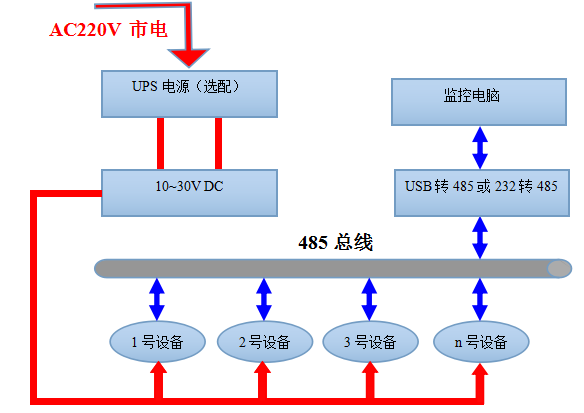 系统方案框图2. 产品选型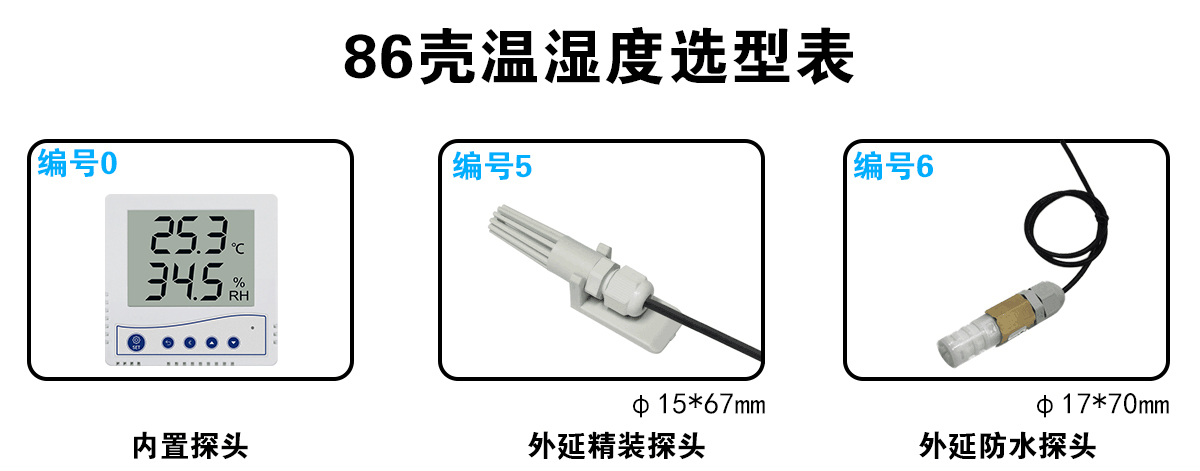 3. 设备安装说明3.1 设备安装前检查设备清单：变送器设备1台合格证、保修卡、校准报告等自攻螺丝（2个）、膨胀塞（2个）USB转485（选配）485终端电阻(多台设备赠送)3.2安装步骤1.4系统框架图系统方案框图2. 产品选型3. 设备安装说明3.1 设备安装前检查设备清单：变送器设备1台合格证、保修卡、校准报告等自攻螺丝（2个）、膨胀塞（2个）USB转485（选配）485终端电阻(多台设备赠送)3.2安装步骤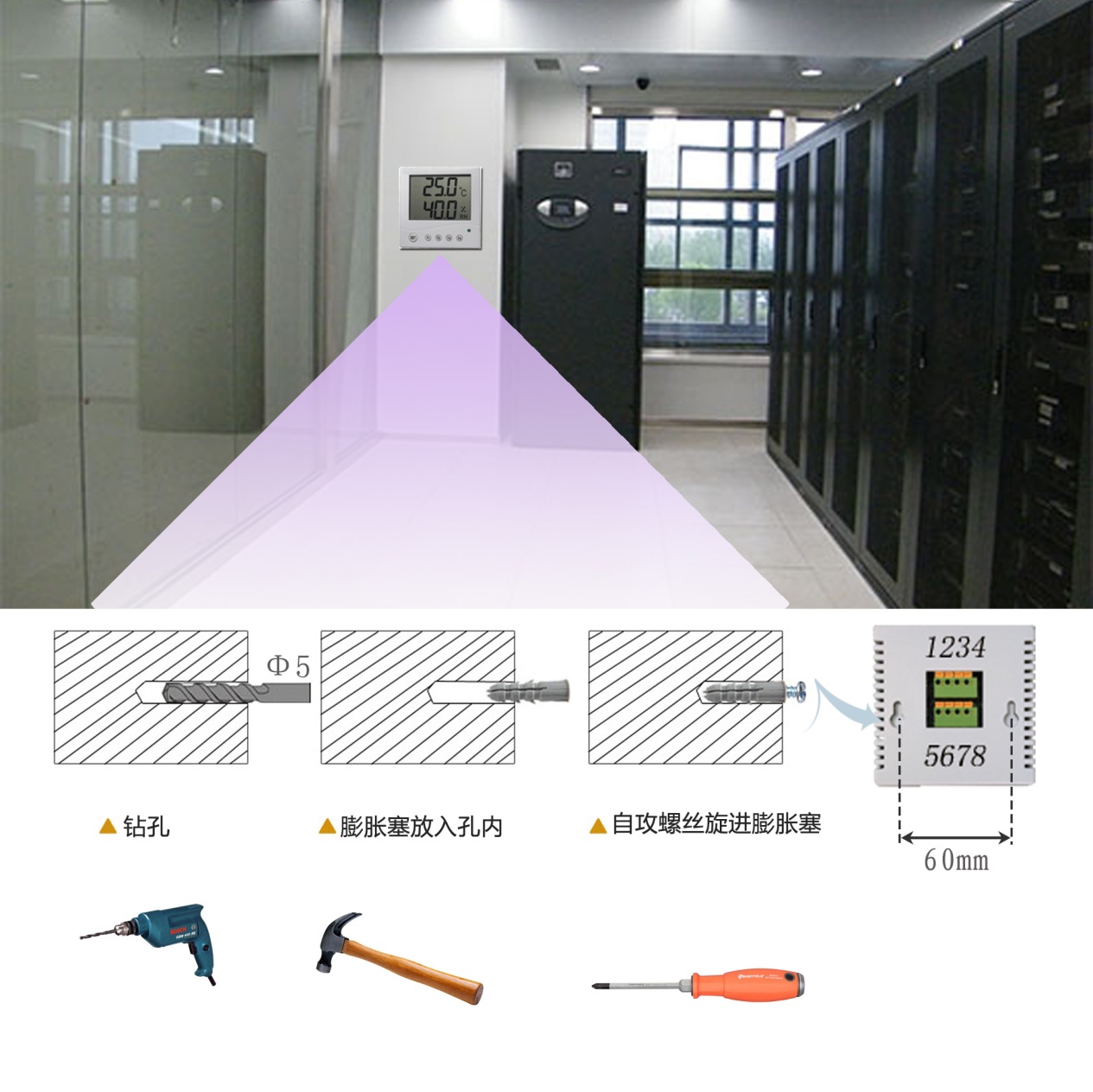 3.3接口说明3.3.1 电源及485信号宽电压电源输入10~30V均可。485信号线接线时注意A\B两条线不能接反，总线上多台设备间地址不能冲突。3.3.2继电器接口接线	可选配1路或者2路继电器常开触点输出。可选配是否内置蜂鸣器报警。3.4 设备接线多个485型号的设备接入同一条总线时，现场布线有一定的要求，具体请参考资料包中《485设备现场接线手册》。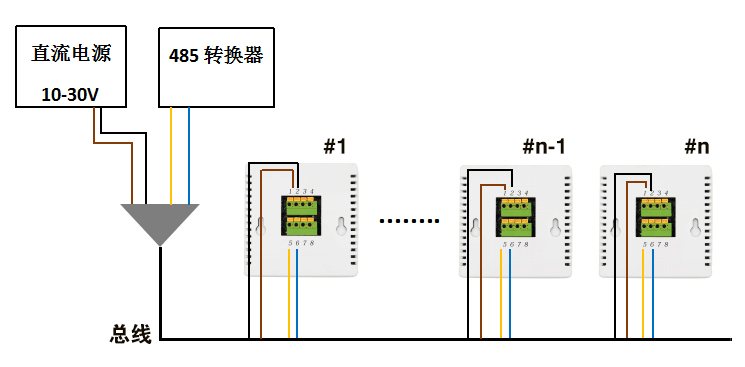 4. 配置软件安装及使用    4.1 软件选择如若需要修改设备的地址和波特率，需要使用该配置软件进行设置。打开资料包，选择“调试软件”---“485参数配置软件”，找到        打开即可。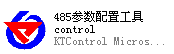 注意：在使用该配置软件时，必须要接入单台设备！设备的接线图如下：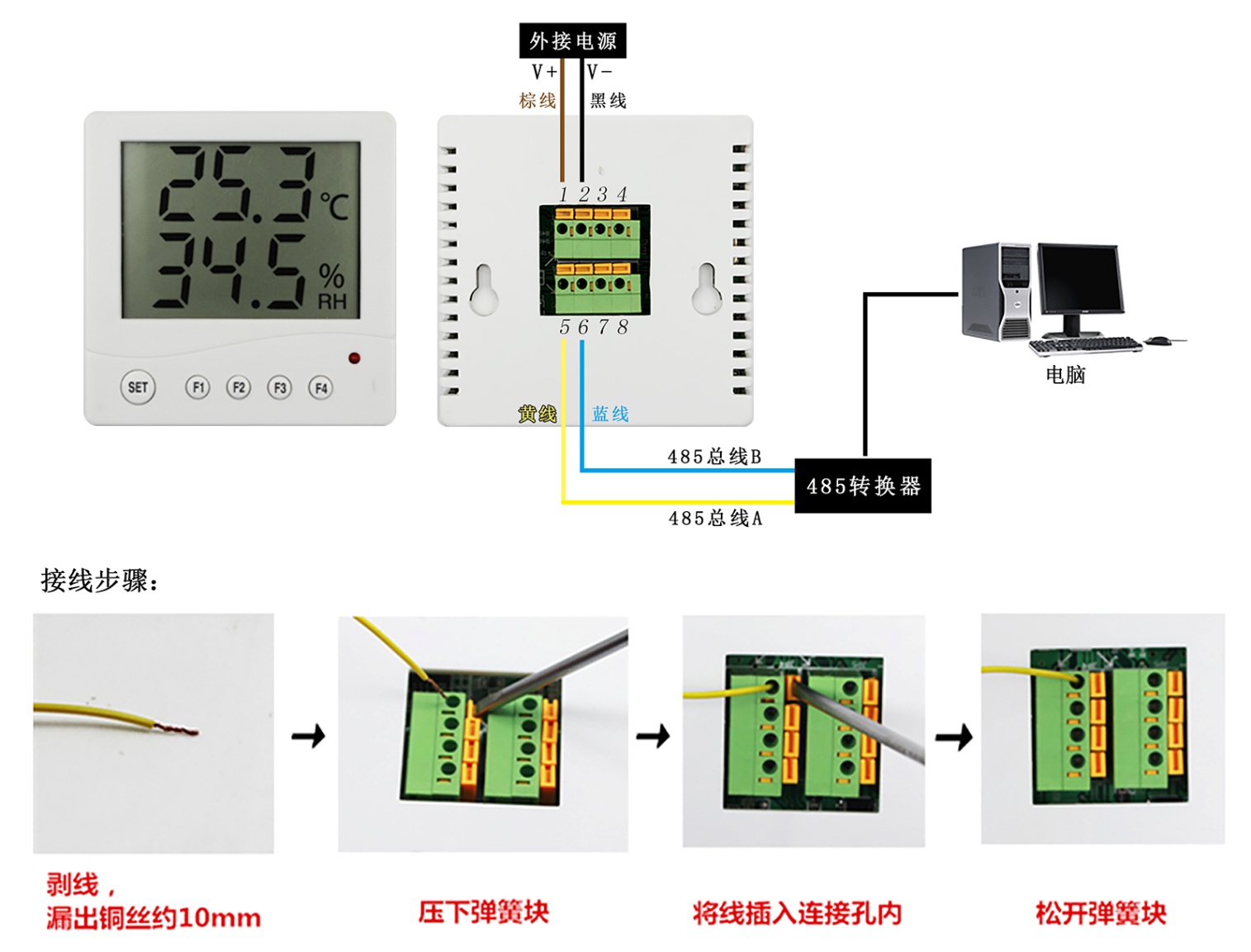 4.2 参数设置①、选择正确的COM口（“我的电脑—属性—设备管理器—端口”里面查看COM端口），下图列举出几种不同的485转换器的驱动名称。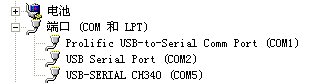 ②、单独只接一台设备并上电，点击软件的测试波特率，软件会测试出当前设备的波特率以及地址，默认波特率为4800bit/s,默认地址为0x01。③、根据使用需要修改地址以及波特率，同时可查询设备的当前功能状态。④、如果测试不成功，请重新检查设备接线及485驱动安装情况。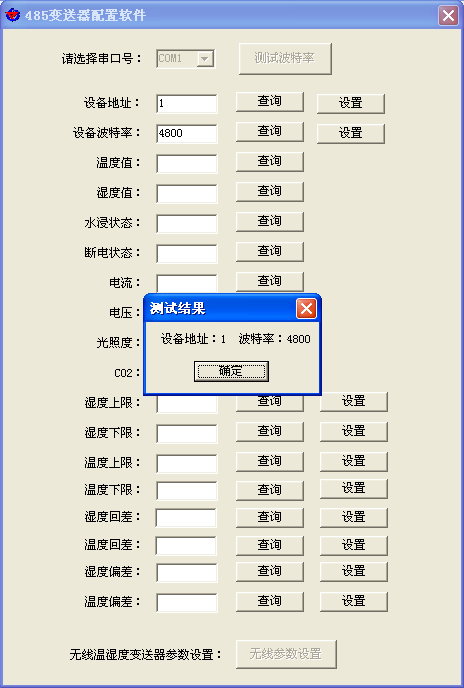 5. 通信协议5.1 通讯基本参数5.2 数据帧格式定义采用Modbus-RTU 通讯规约，格式如下： 初始结构 ≥4 字节的时间 地址码 = 1 字节 功能码 = 1 字节 数据区 = N 字节 错误校验 = 16 位CRC 码 结束结构 ≥4 字节的时间 地址码：为变送器的地址，在通讯网络中是唯一的（出厂默认0x01）。功能码：主机所发指令功能指示，本变送器只用到功能码0x03（读取寄存器数据）。数据区：数据区是具体通讯数据，注意16bits数据高字节在前！ CRC码：二字节的校验码。主机问询帧结构：从机应答帧结构：5.3 寄存器地址5.4 通讯协议示例以及解释举例：读取设备地址0x01的温湿度值  问询帧（16进制）：  应答帧（16进制）： （例如读到温度为-10.1℃，湿度为65.8%RH）温度计算：当温度低于 0 ℃ 时温度数据以补码的形式上传。 温度：FF9B H(十六进制)= -101 => 温度 = -10.1℃湿度计算：湿度：292 H (十六进制)= 658 => 湿度 = 65.8%RH6. 常见问题及解决办法设备无法连接到PLC或电脑可能的原因：1)电脑有多个COM口，选择的口不正确。2)设备地址错误，或者存在地址重复的设备（出厂默认全部为1）。3)波特率，校验方式，数据位，停止位错误。4)主机轮询间隔和等待应答时间太短，需要都设置在200ms以上。5)485总线有断开，或者A、B线接反。6)设备数量过多或布线太长，应就近供电，加485增强器，同时增加120Ω终端电阻。7)USB转485驱动未安装或者损坏。8)设备损坏。7. 联系方式山东仁科测控技术有限公司地址：山东省济南市高新区舜泰广场8号楼东座2楼整层邮编：250101电话：13156189479(微信同号)8. 文档历史V2.0     文档建立。附录：壳体尺寸86液晶壳：86×86×26mm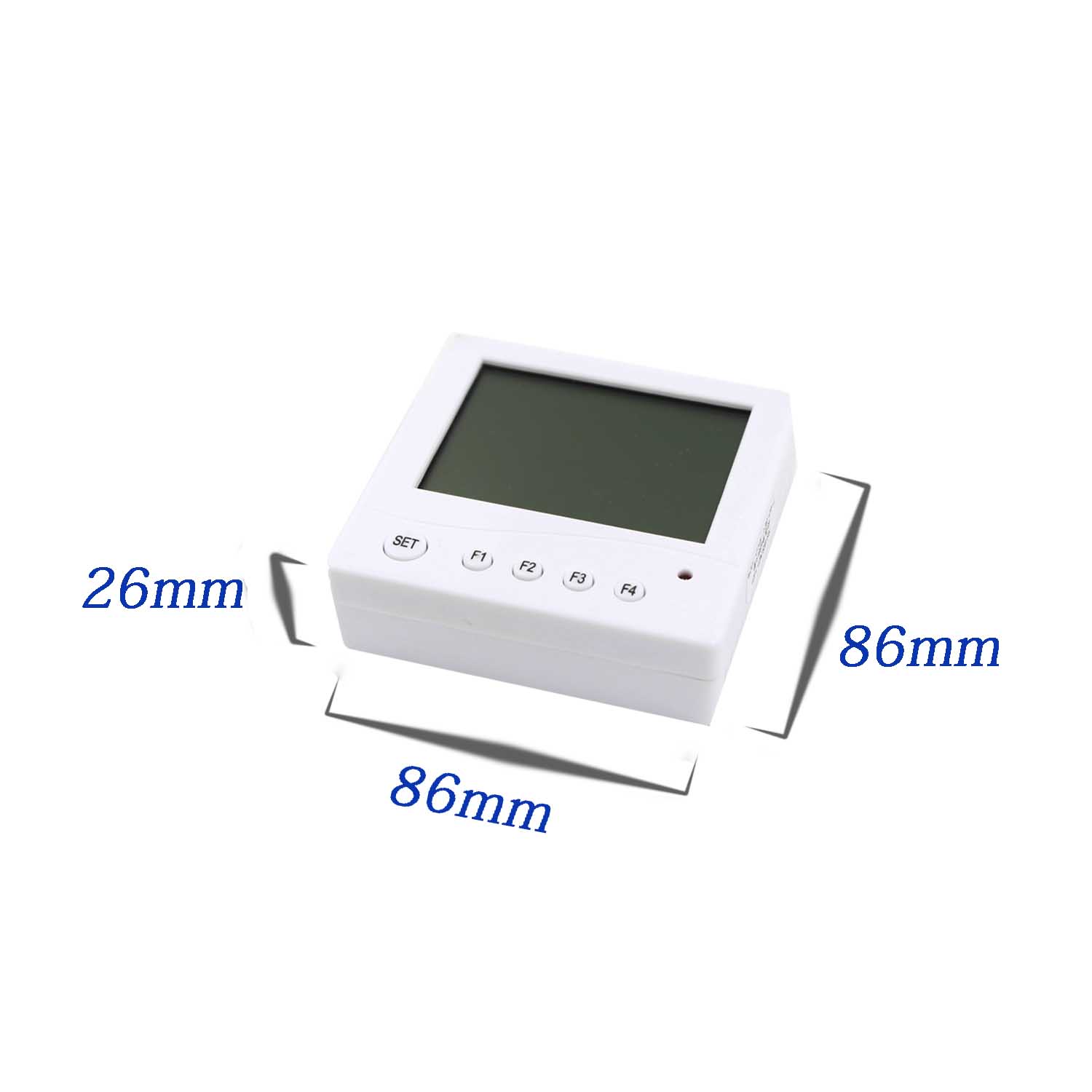 直流电源（默认）10-30V DC10-30V DC最大功耗0.4W0.4WA准精度湿度±2%RH（5%~95%RH，25℃）A准精度温度±0.4℃（25℃）B准精度（默认）湿度±3%RH（5%RH~95%RH，25℃）B准精度（默认）温度±0.5℃（25℃）变送器电路工作温度-20℃~+60℃，0%RH~80%RH-20℃~+60℃，0%RH~80%RH探头工作温度内置探头-40~+80℃探头工作温度外延精装探头-40~+80℃探头工作温度外延防水探头-40~+80℃探头工作湿度0~100%RH0~100%RH通信协议Modbus-RTU通信协议Modbus-RTU通信协议输出信号485信号485信号温度显示分辨率0.1℃0.1℃湿度显示分辨率0.1%RH0.1%RH温湿度刷新时间1S1S长期稳定性温度≤0.1℃/y长期稳定性湿度≤1%RH/y响应时间温度≤15s（1m/s风速）响应时间湿度≤4s（1m/s风速）开孔尺寸60mm60mm参数设置参数设置通过软件设置通过软件设置RS-公司代号公司代号WS-温湿度变送、传感器温湿度变送、传感器N01-RS485（Modbus协议）RS485（Modbus协议）1-86液晶壳86液晶壳0内置探头内置探头5外延精装探头外延精装探头6外延防水探头外延防水探头0005556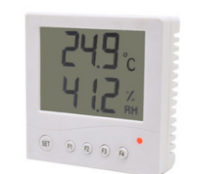 探头内置型探头内置型探头内置型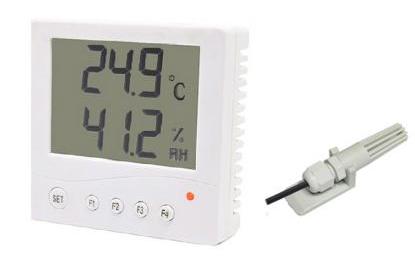 探头带有安装座，方便安装；探头防水，反应灵敏，但不适用于粉尘特别大的场合；探头带有安装座，方便安装；探头防水，反应灵敏，但不适用于粉尘特别大的场合；探头带有安装座，方便安装；探头防水，反应灵敏，但不适用于粉尘特别大的场合；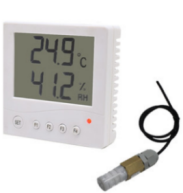 探头防水，反应速度稍慢，适用于粉尘特别大的场合；但如果现场经常淋水，会导致探头湿度迟迟降不下来；参数设置通过软件设置RS-公司代号公司代号WS-温湿度变送、传感器温湿度变送、传感器N01-RS485（Modbus协议）RS485（Modbus协议）1-86液晶壳86液晶壳0内置探头内置探头5外延精装探头外延精装探头6外延防水探头外延防水探头0005556探头内置型探头内置型探头内置型探头带有安装座，方便安装；探头防水，反应灵敏，但不适用于粉尘特别大的场合；探头带有安装座，方便安装；探头防水，反应灵敏，但不适用于粉尘特别大的场合；探头带有安装座，方便安装；探头防水，反应灵敏，但不适用于粉尘特别大的场合；探头防水，反应速度稍慢，适用于粉尘特别大的场合；但如果现场经常淋水，会导致探头湿度迟迟降不下来；序号说明序号说明1电源正（10~30V DC）5485-A2电源负6485-B3传感器黄色线7传感器黑色线4传感器棕色线8传感器蓝色线注：传感器内置型产品3、4、7、8空闲注：传感器内置型产品3、4、7、8空闲注：传感器内置型产品3、4、7、8空闲注：传感器内置型产品3、4、7、8空闲编 码 8位二进制数据位 8位奇偶校验位无停止位 1位错误校验CRC（冗余循环码）波特率2400bit/s、4800bit/s、9600 bit/s可设，出厂默认为4800bit/s地址码功能码寄存器起始地址寄存器长度校验码低位校验码高位1字节1字节2字节2字节1字节1字节地址码功能码有效字节数数据一区第二数据区第N数据区校验码1字节1字节1字节2字节2字节2字节2字节寄存器地址（16进制）寄存器地址（10进制）PLC或组态地址（10进制）内容操作0000 H040001湿度（比实际湿度扩大10倍）只读0001 H140002温度（比实际温度扩大10倍）只读地址码功能码起始地址数据长度校验码低位校验码高位0x010x030x00 0x000x00 0x020xC40x0B地址码功能码返回有效字节数湿度值温度值校验码低位校验码高位0x010x030x040x02 0x920xFF 0x9B0x5A0x3D